ArmeniaArmeniaArmeniaJune 2030June 2030June 2030June 2030SundayMondayTuesdayWednesdayThursdayFridaySaturday1The day of protection of children rights23456789101112131415161718192021222324252627282930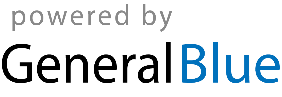 